Wednesday 1st July Morning maths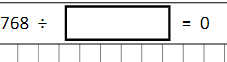 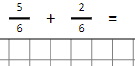 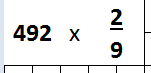 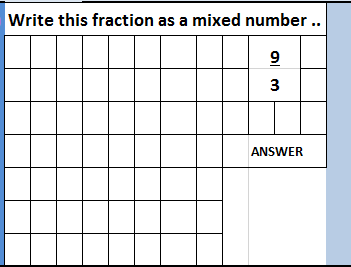 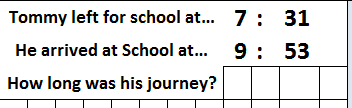 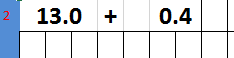 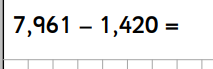 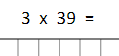 